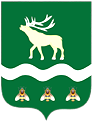 Российская Федерация Приморский крайДУМА ЯКОВЛЕВСКОГО МУНИЦИПАЛЬНОГО ОКРУГАПРИМОРСКОГО КРАЯРЕШЕНИЕ25 июня 2024 года                        с. Яковлевка                               № 355 - НПАО Положении об осуществлении полномочий собственника водных объектов, находящихся в собственности  Яковлевского муниципального округаВ соответствии с Федеральным законом от 06.10.2003 № 131-ФЗ «Об общих принципах организации местного самоуправления в Российской Федерации», Законом Приморского края от 05.12.2022 № 247-КЗ «О Яковлевском муниципальном округе Приморского края», Уставом Яковлевского муниципального округа, в связи с созданием Яковлевского муниципального округа и необходимостью формирования нормативной правовой базы Яковлевского муниципального округа Дума Яковлевского муниципального округа РЕШИЛА:1. Утвердить Положение об осуществлении полномочий собственника водных объектов, находящихся в собственности  Яковлевского муниципального округа (прилагаются).2. Признать утратившими силу решение Думы Яковлевского муниципального района от 11.12.2014 № 200-НПА «О Положении об осуществлении в пределах, установленным водным законодательством Российской Федерации, полномочий собственника водных объектов, информирование населения об ограничениях их использования на территории Яковлевского муниципального района».3. Настоящее решение вступает в силу после его официального опубликования.  4. Опубликовать настоящее решение в газете «Сельский труженик» и разместить на официальном сайте Яковлевского муниципального округа в информационно-телекоммуникационной сети «Интернет».Председатель Думы Яковлевскогомуниципального округа                                                              Е.А. ЖивотягинГлава Яковлевскогомуниципального округа                                                               А.А. КоренчукПриложение УТВЕРЖДЕНОрешением Думы Яковлевскогомуниципального округа25.06.2024 № 355 - НПАПоложение об осуществлении полномочий собственника водных объектов, находящихся в собственности  Яковлевского муниципального округа1. Общие положения1.1. Настоящее Положение разработано в соответствии с Федеральным законом от 06.10.2003 № 131-ФЗ «Об общих принципах организации местного самоуправления в Российской Федерации», Водным кодексом Российской Федерации, Уставом Яковлевского муниципального округа и устанавливает полномочиям органов местного самоуправления Яковлевского муниципального округа в отношении водных объектов, находящихся в собственности Яковлевского муниципального округа (далее – водные объекты), в пределах, установленных водным законодательством Российской Федерации.1.2. В целях настоящего Положения используются следующие основные понятия:- водный объект - природный или искусственный водоем, водоток либо иной объект, постоянное или временное сосредоточение вод в котором имеет характерные формы и признаки водного режима;- водный режим - изменение во времени уровней, расхода и объема воды в водном объекте;- охрана водных объектов - система мероприятий, направленных на сохранение и восстановление водных объектов.2. Полномочия органов местного самоуправления Яковлевского муниципального округа в отношении водных объектов2.1. Полномочия Думы Яковлевского муниципального округа:1) утверждение решением о бюджете Яковлевского муниципального округа бюджетных ассигнований на реализацию мероприятий по осуществлению полномочий собственника водных объектов;2) осуществление контроля за исполнением Администрацией Яковлевского муниципального округа полномочий собственника водных объектов;3) иные полномочия, установленные действующим законодательством и Уставом Яковлевского муниципального округа.2.2. Полномочия Администрации Яковлевского муниципального округа:1) от имени Яковлевского муниципального округа владеет, пользуется и распоряжается водными объектами в соответствии с Конституцией Российской Федерации, федеральными законами и принимаемыми в соответствии с ними нормативными правовыми актами Думы Яковлевского муниципального округа;2) осуществляет меры по предотвращению негативного воздействия вод - затопления, подтопления или разрушения берегов водных объектов, и ликвидации его последствий;3) осуществляет мероприятия по охране водных объектов, предотвращению их загрязнения, засорения и истощения вод, а также меры по ликвидации последствий указанных явлений;4) устанавливает ставки платы за пользование водными объектами, порядок расчета и взимания этой платы; 5) иные полномочия, установленные действующим законодательством, Уставом Яковлевского муниципального округа и нормативными правовыми актами Думы Яковлевского муниципального округа.3. Финансовое обеспечениеФинансовое  обеспечение мероприятий по осуществлению полномочий собственника водных объектов является расходным обязательством Яковлевского муниципального округа и осуществляется за счет средств местного бюджета и иных источников финансирования в соответствии с действующим законодательством Российской Федерации.